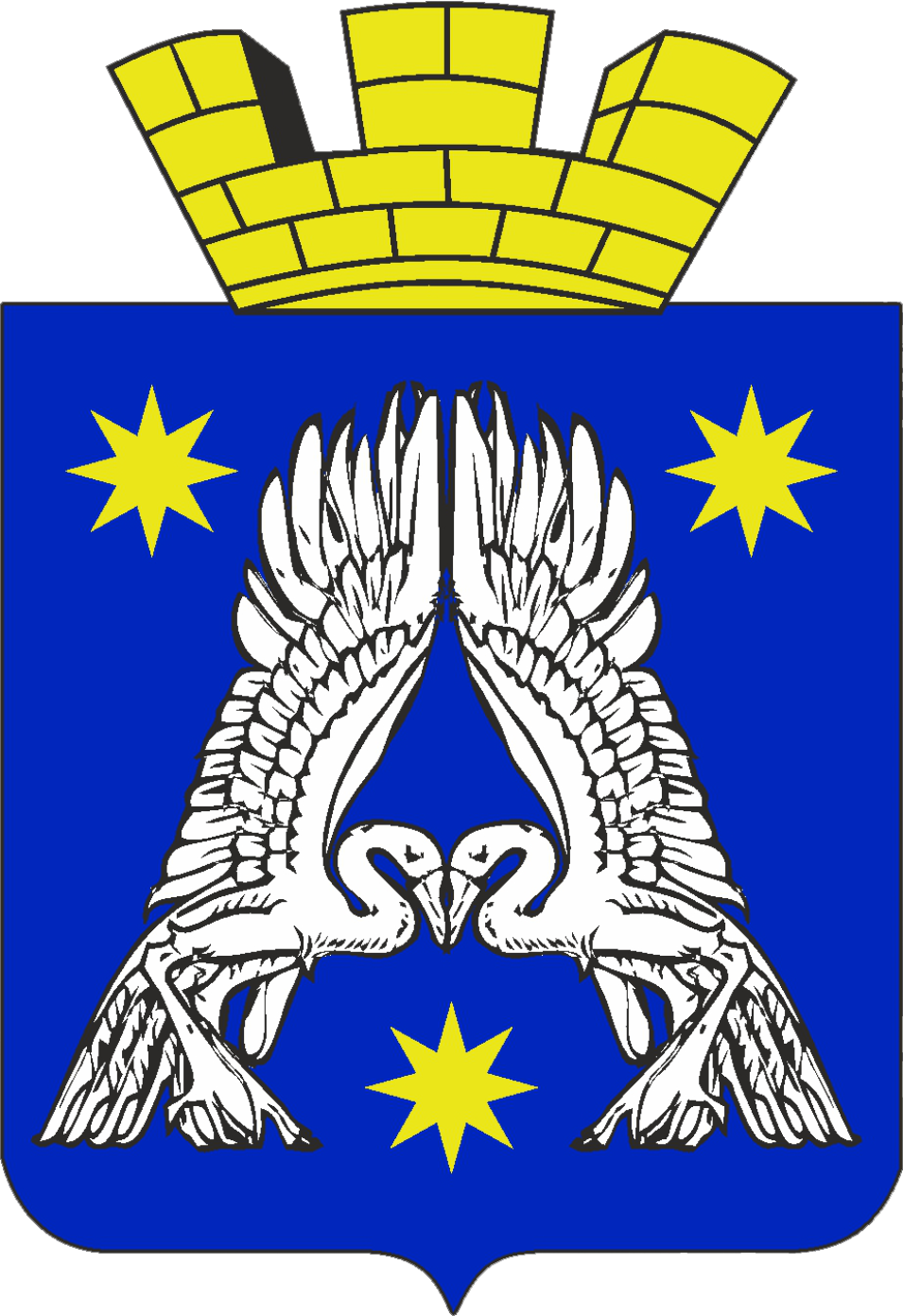 от «09» апреля 2020 г. № 12/49	Об отдельных вопросах деятельности Думы городского поселения р.п.Средняя Ахтуба в период действия на территории городского поселения р.п.Средняя Ахтуба Среднеахтубинского муниципального района Волгоградской области режима повышенной готовности или чрезвычайной ситуации в условиях распространения новой коронавирусной инфекции (COVID-2019)	В соответствии с постановлением Губернатора Волгоградской области от 15 марта 2020 г. №179 «О введении режима повышенной готовности функционирования органов управления, сил и средств территориальной подсистемы Волгоградской области единой государственной системы предупреждения и ликвидации чрезвычайных ситуаций», Дума городского поселения р.п.Средняя Ахтуба решила:	1. Установить, что в период действия на территории городского поселения р.п.Средняя Ахтуба Среднеахтубинского муниципального района Волгоградской области режима повышенной готовности или чрезвычайной ситуации в условиях распространения новой коронавирусной инфекции (COVID-2019) Дума городского поселения р.п.Средняя Ахтуба (далее – Дума поселения), постоянно действующие комиссии Думы поселения (далее – комиссии Думы поселения) могут принимать решения методом опроса в случае необходимости их безотлагательного принятия.	2. Принятие решений комиссии Думы поселения методом опроса членов комиссий Думы поселения осуществляется по предложению председателя соответствующей комиссии Думы поселения.	Указанное предложение оформляется письмом председателя соответствующей комиссии Думы поселения с предложением рассматриваемого проекта решения комиссии Думы поселения, проекта правового акта и материалов к нему.	Опрос членов комиссий Думы поселения проводится путем сбора личных мнений членов комиссий Думы поселения в срок, определенный председателем соответствующей комиссии Думы поселения. Указанный срок не может составлять более двух рабочих дней. Член комиссии Думы поселения излагает свое личное мнение («за», «против», «воздержался») в опросном листе и направляет его на адрес электронной почты Думы duma-sr.ahtuba@mail.ru .	Учет мнения членов комиссии Думы поселения осуществляет специалист Думы поселения.	Опрос считается состоявшимся, если в нем приняли участие не менее половины членов комиссии Думы поселения. Решение считается принятым, если за его принятие высказалось большинство от числа членов комиссии Думы поселения, принявших участие в опросе.	Указанное решение с приложенными к нему опросными листами приобщается к протоколу ближайшего заседания комиссии Думы поселения. На этом же заседании председатель соответствующей комиссии Думы поселения информирует членов комиссии Думы поселения о состоявшемся принятии решения и результатах опроса. Информация принимается членами комиссии Думы поселения к сведению, о чем делается протокольная запись.	3.  Решения по проектам решений Думы поселения (за исключением Устава городского поселения р.п.Средняя Ахтуба Среднеахтубинрского муниципального района Волгоградской области) могут приниматься методом опроса депутатов Думы поселения.	Решение о проведении опроса депутатов Думы поселения оформляется распоряжением председателя Думы поселения. Проект решения Думы поселения и материалы к нему направляются на электронные адреса депутатов Думы поселения согласно приложению №1.	Подготовка проекта распоряжения председателя Думы поселения о проведении опроса депутатов Думы поселения и опрос депутатов осуществляется сотрудниками аппарата Думы поселения.  Для извещения депутатов Думы поселения о проведении опроса  и его непосредственного проведения, составления необходимых документов председатель Думы поселения определяет ответственного за организацию проведения опроса депутатов специалиста аппарата Думы поселения.	Опрос депутатов Думы поселения проводится путем сбора личных мнений депутатов в срок, установленный распоряжением председателя Думы поселения. Указанный срок не может составлять более пяти рабочих дней и исчисляется со дня, следующего за днем подписания распоряжения. Депутат Думы поселения излагает свое личное мнение («за», «против», «воздержался») в опросном листе и направляет его на адрес электронной почты Думы поселения                                   duma-sr.ahtuba@mail.ru. Форма опросного листа утверждается распоряжение председателя Думы поселения.	Ведущий специалист Думы поселения должен принять необходимые меры к извещению каждого депутата о проведении опроса депутатов и внесенном на рассмотрение проекта решения Думы поселения. Депутат Думы поселения извещается о проведении опроса лично, в том числе с использованием средств связи. При извещении депутата Думы поселения ему сообщается о времени проведения опроса депутатов.	Опрос депутатов считается состоявшимся, если в нем приняли участие не менее 50 процентов от установленного числа депутатов Думы поселения. Решение Думы поселения считается принятым, если за его принятие в результате проведения опроса высказалось большинство от установленного числа депутатов Думы поселения, если иное не установлено федеральным законом. Проект решения Думы поселения считается принятым, если за его принятие в результате проведения опроса высказалось большинство от установленной численности депутатов Думы поселения. Оформленное решение Думы поселения, подписанное председателем Думы поселения, с приложенными к нему опросными листами приобщается к протоколу ближайшего заседания Думы. На этом же заседании Думы председатель Думы  поселения информирует депутатов о состоявшемся принятии проекта решения Думы поселения и результатах опроса депутатов. Информация принимается депутатами Думы поселения к сведению, о чем делается протокольная запись. 4. Решение вступает в силу со дня его официального опубликования в районной газете «Звезда» и подлежит размещению в информационно-телекоммуникационной сети «Интернет».Председатель Думы городскогопоселения р.п.Средняя Ахтуба						А.В. ХрустовГлава городского поселенияр.п.Средняя Ахтуба								Ю.В. Попов